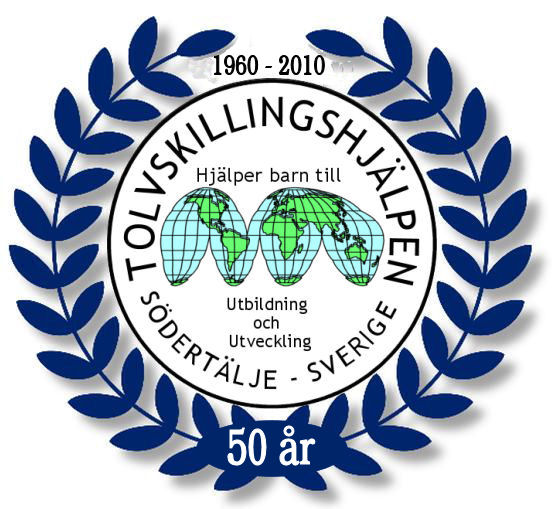 Verksamhetsberättelse 2017Styrelse		Scania		OrdförandeAhmad Adawi		Scania	Vice ordförandeMaria Junebrink		Scania	Kassör 		Scania	Sekreterare		Volkswagen Group Sverige	Ledamot		         Erika Hambeck		Scania		     Ledamot	 		Scania	LedamotMarcus Niclasson		Scania	Ledamot	Susanne Santander		Scania	LedamotRevisor Gert Sahlberg		RedovisningsbyrånValberedning StyrelsenMötenÅrsmötet ägde rum den 29 mars 2017 på CK1-12, Scania i SödertäljeStyrelsen har under året haft sex protokollförda sammanträden.Insamlande företag och bidragsgivareScania CV AB olika bolag i Sverige	Volkswagen Group Sverige AB		Scania Industrial MaintenancePorsche Sverige AB	Svenska Volkswagen Finans ABFerruform i LuleåPrivata bidragsgivareInsamlingens resultat 2017  2.006 824 kr Projekt under åretHungerkrisen i östra AfrikaVi har skänkt pengar till Rädda Barnens arbete med Svältkatastrofen på plats i Somalia, Etiopien, Kenya och Sydsudan Argentina: Vi ger stöd till organisationen FAI:s arbete med gatubarn som består av skolundervisning, Bibliotek och utspisning av mat till barnen, projektet är i Staden Tucuman i norra Argentina.Bangladesh: Stor julgåva till Rädda Barnens arbete med barn på flykt från Burma till BangladeshBrasilien: Vi ger bidrag till ett tandvårdsprojekt för barn i Minas Gerais. Bulgarien: Stöd till förening för adoptivföräldrar.Burkina Faso: Stöd till skola med skolmat och köksutrustning.Egypten: Stöd till barnhem, barnfamiljer, gatubarn får undervisning och skolavgifter till 600 barn i Kairo. Georgien: Stöd till Hörseltestprojekt för skolbarnGhana: Barnhemmet Suluna Child Care i Nulugu, Norra Ghana har fått stöd till byggande av barnhem.Guatemala:  Utbildningsprojekt för barn i fattigdomIndien: Vi har gett stöd till Handikappade barn i Challagundla för dricksvattenprojekt, lärarkostnad och kläder på handikapphem.Irak: Stöd till barn i flyktingläger i Kurdistan, mediciner och vacciner. Stöd till Cancersjuk pojke i Irak.Kamerun: Stöd till flickors utbildning i Kamerun.Kenya: Stöd till bygge av matsal på skolaNicaragua: Stöd till den svenska organisationen Svalorna, för deras arbete med utsatta barn och ungdomar.Malawi: Bidrag till Flickors utbildning Palestina: Stöd till barnhemmet Norrsken utanför Jerusalem och gåva till handikappad tjej för inköp av benprotes.Polen: Bidrag till Kommittén för Polen Solidaritet i Södertälje, hjälptransport till sjukhus, beg. möbler mmHjälp till Specialskola i Slupsk för handikappade barn, stöd till skola nr 3 i Slupsk, handikappanpassning mm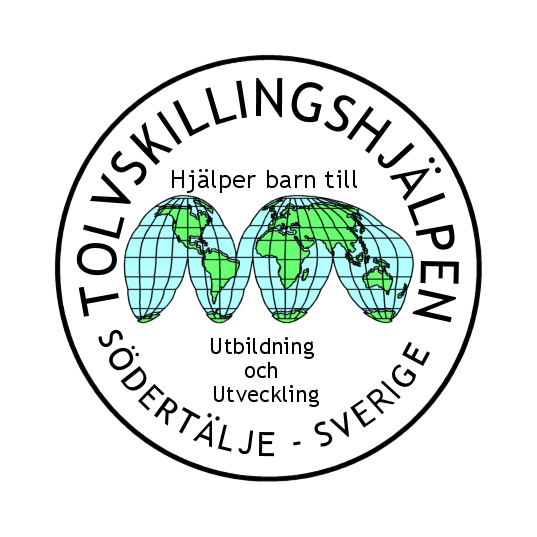 Ryssland: Vi har gett stöd till Vänföreningen för institutet för tidig intervention ELL i St Peterburg, för projekt för barn med autism.Serbien: Vi har gett stöd för rehabilitering av CP-skadad flicka i staden Daracin.Sri Lanka: Bidrag till Ungdomars studier i distriktet Kandy på Sri Lanka. Sverige: Stöd till Natachas barnläger i Sotter, för utsatta barn från Tjernobyl i Ukraina och barn på barnhem i Polen. Reskostnader för resa till Sverige har betalats.Projekt för funktionsnedsatta skolbarn i Södertälje har stöttas.Syrien: inköp av mjölk till barn i flyktinglägerTanzania: Stöd till förbättringsarbete på skola med inhägnad mm, Stöd till MOKICCO yrkesskola.SlutordInsamlingen under 2017 har fungerat mycket bra. Vi har nu sedan starten år 1961 insamlat 46,3 miljoner kronor. Totalt har vi under 2017 deltagit i 31 olika projekt och hjärtefonder, Vi ger stöd till många väl fungerande projekt i Europa, Afrika, Asien och Sydamerika.Styrelsen tackar för alla medlemmars stöd med ideér om projekt och hjärteinsatser. Styrelsen vill framföra ett stort TACK till alla anställda på Scania med dotterbolag som via Tolvskillingshjälpens insamling bidragit till insatser för barns utbildning och utveckling i resurssvaga delar av världen. Ett stort tack till Scania CV AB för att ni stöder och uppskattar det arbete som Tolvskillingshjälpen gör för barns utbildning och utveckling. Södertälje i februari 2018 	Ahmed Adawi	 			Erika HambeckMarcus Niclasson	Johnny Zenno 	Susanne Santander	